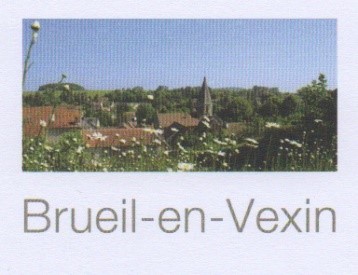 FICHE DE RENSEIGNEMENTSENFANTNom & prénom de l’enfant : ___________________________________________Né(e) le :	_______________________________________________________A : 		_______________________________________________________Allergies 	□ Oui, détails : ___________________________________________□ NonHabitudes alimentaires	□ Oui, détails : _________________________________□ NonPARENTSNom & Prénom :	__________________________________________________Adresse :	_______________________________________________________			_______________________________________________________Téléphone :	___________________________________Mail : 		___________________________________Signature :Nom & Prénom :	__________________________________________________Adresse :	_______________________________________________________			_______________________________________________________Téléphone :	___________________________________Mail : 		___________________________________Signature :